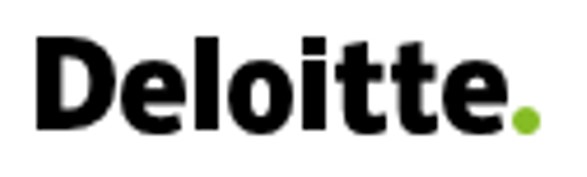 Bulletin d’inscriptionRenseignements concernant les participants (*)Inclut les supports de formations, les déjeuners et les pauses -café Informations sur l’entreprise/organisme Raison Sociale:____________________________________________________________________Téléphone: (    ) /__/__/__/ - Fax: (   ) /__/__/__/ - E-mail____________________________________ Adresse géographique:______________________________________________________________Nom & Prénom du responsable de l’entreprise:_______________________________ _________________________________Contact__________________________________________ Adresse de facturation:______________________________________________________________ Modalités de règlement                                                                                                                                       Espèces :Chèque :N°                       du  /    /    /    /                                              A l’ordre de Deloitte TogoVirement :Informations pratiques 	Toute  demande  d’annulation doit nous parvenir 5 jours au moins avant la date  de la  formation  pour  donner  lieu à un remboursement intégral. Passé ce délai, il  sera retenu 50% du coût de la participation.  	Les mêmes conditions s’appliquent aux absences le jour de la formation. Toutefois, vous bénéficiez de la possibilité de vous  faire  remplacer  par  la  personne  de  votre  choix  sous réserve de nous en informer 24h à l’avance.    Nom et prénomsFonctionMontant HT (*)400 000400 000400 000400 000Total HTTVANon ApplicableTotal TTC